HOSPITERING – en ordning for å sikre relevant og oppdatert praksiskunnskapHospiteringsordning i barnehager og skoler for faglærere i lærerutdanningene ved HIØBakgrunnI Forskrift om tilsyn med utdanningskvaliteten i Høyere utdanning (Studietilsynsforskriften) §2-3 står følgende: 
7) For studietilbud med obligatorisk praksis skal fagmiljøet tilknyttet studietilbudet ha relevant og oppdatert kunnskap fra praksisfeltet. Institusjonen må sikre at praksisveilederne har relevant kompetanse og erfaring fra praksisfeltet.Studieåret 2015/2016 gjennomførte avdelingen et pilotprosjekt i hospitering i barnehage og skole for avdelingens ansatte med positive tilbakemeldinger. Dette prosjektet ble videreført i årene 2016 – 2019, men har i de siste to årene stort sett vært knyttet til nytilsatte. De siste årene har lærerutdanningene fått blant annet strategidokumentet LU2025 – Lærerutdanning 2025, samt mandatet til å gjennomføre DEKOMP – desentralisert ordning for kompetanseheving og skolen og REKOMP - regional ordning for kompetanseutvikling i barnehage. Denne konteksten aktualiserer viktigheten av at vi har fagansatte med relevant og oppdatert praksiskunnskap for at vi skal kunne være gode lærerutdannere og forskere.
 Som en viktig del av kvalitetsarbeidet ved HiØ må Fakultet for lærerutdanninger og språk sørge for at alle som er tilknyttet grunnskolelærerutdanningene og barnehagelærerutdanningen oppfyller de kravene som er gitt i studietilsynsforskriften.Vi ønsker i samarbeid med praksisfeltet å gi tilbud om ulike former for hospitering. Dette er en fast ordning som omfatter alle fagansatte tilknyttet lærerutdanningene.  MålsettingMålsetting med ordningen er at faglærere i lærerutdanningene skal oppdatere sin kjennskap til dagens skole/barnehage og videreutvikle kontakten med praksisfeltet for blant annet å bruke erfaringer fra hospiteringsperioden inn i egen undervisning. Kunnskapsdepartementet, Lærerutdanning 2025: 
Arenaer for samarbeid og kvalitetsutvikling har mål om styrke lærerutdanningens relevans til profesjonsutøvelsen i praksis og til en forskningsbasert praksis i barnehage/skole. VarighetHospiteringen planlegges i samarbeid mellom faglærer og praksisskolen/-barnehagen. Den kan for eksempel gjennomføres som en hel arbeidsuke, gå over to uker med halv arbeidstid i skole/barnehage, eller organiseres over et lengre tidsrom i forståelse med skolen/ barnehagen. Timer til hospitering estimeres til 50 timer og legges inn i arbeidsplanen etter avtale med instituttleder.ArbeidsoppgaverI hospiteringsperioden skal man observere og delta i den daglige virksomheten i skolen/ barnehagen. I begynnelsen av perioden bør man ha et møte med LUB/LUS-prosjektleder/instituttleder der man legger en plan for perioden, avklarer roller og oppretter kontakt med skole/barnehageledelsen. Disse er ansvarlig for å informere personalet om ordningen. Faglærerne bør i forkant av perioden gjøre seg kjent med skolen/ barnehagen ved å lese tilgjengelig informasjon på internett - årsplaner osv, evt. be om å få slik informasjon ved oppstart av perioden.  Hospitering i barnehage:Barnehagelærerutdanningen skal være profesjonsorientert og praksisnær, og det skal legges til rette for kontakt og samarbeid mellom campus og barnehager for å dra veksler på de ulike læringsarenaene. Under hospiteringsopphold vil fokuset være på at faglærer først og fremst kan lære mye om hvordan barnehagen jobber, hvordan de er organisert. Et hospiteringsopphold i barnehagen skal ikke være del av faglærerens eget forskningsarbeid, men kan være utgangspunkt for et videre samarbeid med barnehagen knyttet til faglig utvikling, erfaringsutveksling og forskning. Ordningen skal bidra til kompetanseheving for den enkelte, men også for å øke kjennskapen til barnehagens ansvar- og arbeidsoppgaver med mål om at kontakt mellom faglærer og barnehagene skal videreutvikles og styrkes slik at praktiske og teoretiske studier i fellesskap bidrar til studentens læringsutbytte på campus og i barnehagen. Faglærer kan gjennom hospiteringen få innsikt i barnehagelærerprofesjonens styrker, utfordringer, problemstillinger og refleksjoner som grunnlag for utvikling av undervisningen på campus.Faglæreren deltar i de alminnelige arbeidsoppgavene i barnehagen, uten å ha selvstendig ansvar men kan fungere som ekstra ressurs uten å erstatte øvrig personale i barnehagen. I forkant eller ved oppstart av hospiteringsperioden avholdes et møte med virksomhetens leder/kontaktperson der det gjøres avklaringer knyttet til forventninger/roller, det legges en plan for perioden og en konkretisering av arbeidsoppgavene. Målet for hospiteringen er først og fremst å styrke lærerutdanningens relevans til profesjonsutøvelsen i praksis og til en forskningsbasert praksis i barnehagen. Hospiteringsperioden har også mål om relasjons- og kunnskapsutvikling mellom HIØ/barnehagene.Hospitering i skole: Før hver hospiteringsperiode bør den fagansatte velge seg ut ett eller to områder fra praksistrappa i GLU (se figur) som de ønsker å fordype seg i. Dette skal være utgangspunkt for refleksjon før og etter hospiteringsperioden. 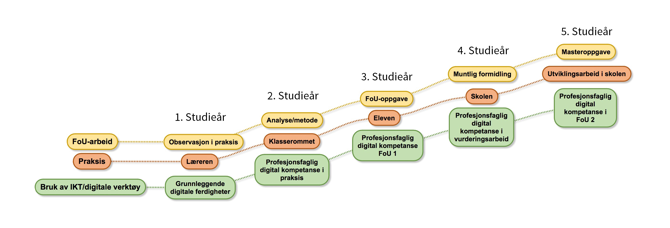 Skoler/barnehager: institutt- og undervisningsledere ber ansatte kontakte prosjektledernePraksisskoler/-barnehager som Fakultet for lærerutdanninger og språk har partneravtaler med, vil bli benyttet til hospiteringen. Søker finner selv fram til ønsket praksissted i samarbeid med prosjektleder for LUS/LUB-prosjektene. LUS/LUB-prosjektleder inngår den formelle avtalen med praksisstedet. Tildeling av tid hospitering – ansvar for oppfølging: instituttledere- og undervisningsledereTildeling av tid til hospitering skjer etter rullering. Hospiteringsordningen er obligatorisk og det settes av midler til minimum to fagansatte per fagmiljø per studieår. Det tilstrebes at alle fagansatte skal hospitere jevnlig. Seksjonsleder lager en oversikt over ansatte i seksjonen som ønsker å hospitere.    Oversikten må inneholde:Navn og fagmiljøHvilke program vedkommende underviser påTidligere erfaring fra skole/barnehage, evt tidligere hospiteringForventet utbytte/eventuelt tema(er) som er spesielt interessante å se nærmere påØnske om skole/barnehage Hvordan man tenker å organisere hospiteringenOversikten sendes til institutt- eller undervisningsleder og behandles i fakultetets ledergruppe. 

Frist for oversikt over aktuelle kandidater er 1.mai. – institutt- og undervisningsledere sender dette på nytt til ansatte på instituttene
Rapport/evaluering: sendes til institutt- og undervisningsleder som sørger for at rapporten deles i fagseksjon/instituttEtter avsluttet hospiteringsperiode skrives en rapport etter mal, der man gir en kort redegjørelse for innholdet i perioden, samt refleksjoner knyttet til utbyttet av hospiteringen og videre utvikling. Rapportene samles i en mappe på K-området, samt prosjektleder LUS/LUB. I tillegg deler vedkommende sine erfaringer fra hospiteringen med sin fagseksjon, sitt program og/eller avdelingens øvrige personale.Frist for å dele erfaringer og legge inn rapport for hospitering i høstsemesteret er 31. desember, og tilsvarende 30. juni for hospitering i vårsemesteret. Politiattest: sendes til prosjektlederne i LUS/LUBFaglærere som skal gjennomføre hospitering må ha politiattest. Tilfredsstillende politiattest sendes LUS/LUB-prosjektleder før perioden starter. Den ansatte må kontakte styrer/skoleleder ved barnehagen/skolen der man skal hospitere for å få en «Bekreftelse på formål» som skal fylles ut i politiattesten.Oversikt over praksisskoler/-barnehager tilknyttet barnehagelærerutdanningen, grunnskolelærerutdanningene og PPU finnes på nettsiden:http://www.hiof.no/om-hogskolen/enheter/avdeling-for-larerutdanning/partnerbarnehager_skoler?lang=norFor PPU viser oversikten skolene som benyttes hyppigst.